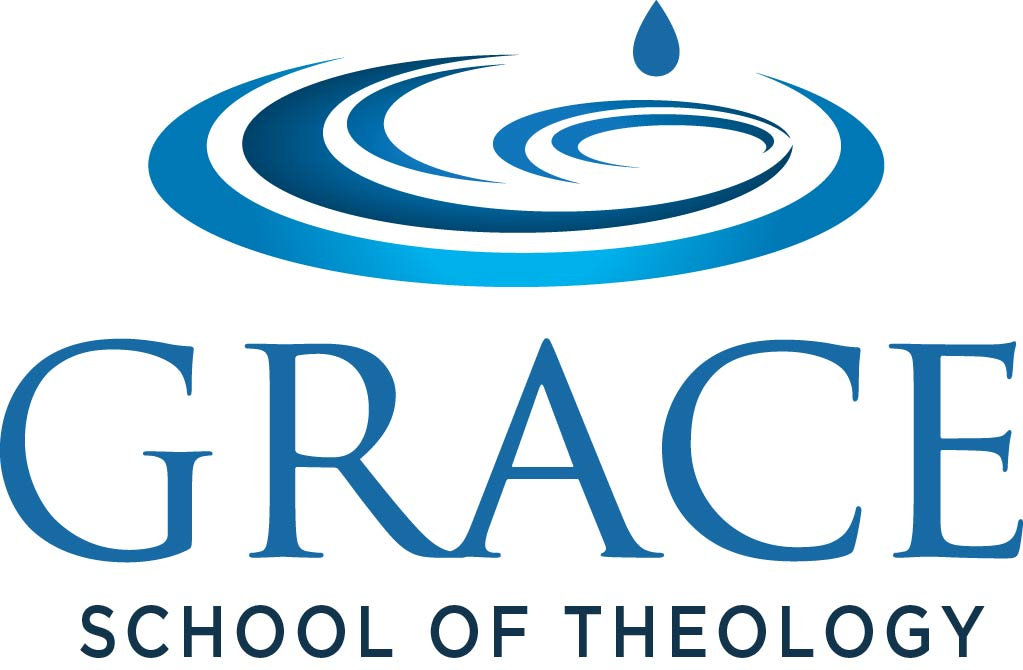 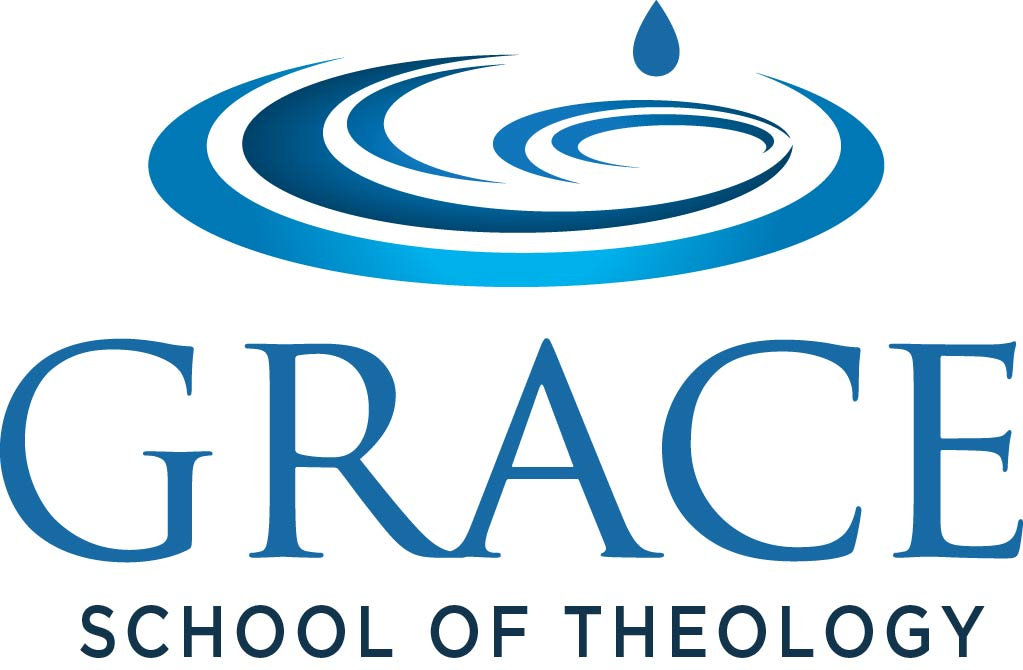  Syllabus del Curso Otoño 2015TH–407 DOCTRINA 1: LA BIBLIA Y DIOSDESCRIPCION DEL CURSOEl estudio de la Biblia incluirá temas como revelación, inspiración, inerrancia, autoridad, y el canon. Además, en la doctrina de Dios, se estudiaran Sus atributes, y Trinidad a la luz de Su revelación especial (la Biblia).  3 unidadesLugar del curso  HOUSTON NORTE – The Woodlands (El Campus Principal y Oficinas)3705 College Park Drive, The Woodlands, Texas 77384Día/Horario de la clase Jueves 7:00-10:00 pm20 de Agosto - 08 de Octubre del 2015Esta clase tiene una duración de 8 semanas según el calendario incluido en este syllabus. informacion del instructor Dr. Ezequiel Serrato MA. M.Div. PH.D. (ABD)Horas de Oficina: Lunes – Jueves 9:00 am - 5:00 pm.Oficina: (713) 897-8297Dirección de coreo electrónico: eserrato@gsot.org PrerequisitesNingunoLibros de text Requeridos: La Santa Biblia. Las traducciónes tales como la Reina Valera o La Biblia de las Américas son recomendadas para estudio. Teología Básica, por Charles Caldwell Ryrie. Editorial Unilit, 1993. ISBN: 560631945 Precio: $16.48Teología Sistemática por Erickson, Millard., Editorial Vida, 2009, ISBN: 9788482675466 Precio: $36.62 Para ver las primeras 115 paginas de este libro vea: http://www.siervoslideres.com/uploads/9/2/2/9/9229786/erickson_teologia_sistematica.pdf¿Cómo Llego La Biblia Hasta Nosotros? por Puigvert, Pedro., Editorial Clie, 1999,  ISBN: 8482674366 Precio: $8.24Apuntes de la cátedra de La Doctrina de la Biblia  serán repartidas semanalmente por el profesor durante cada clase. Opcionales:¿Cómo Llego La Biblia Hasta Nosotros? por Puigvert, Pedro., Editorial Clie, 1999,  Teologia Systematica: Biblica, Historica, Evangelica, Tomo I, por James Leo Garrett, Colombia: Editorial Casa Bautista de Publicaciones, 2006Bibliología  TOMO I  por Sperry Chaferhttps://app.box.com/s/2xqiljrbyx4hhts9wkos http://contendiendoardientementeporlafe.webnode.es/products/teologia-sistematica-lewis-s-chafer/Teología Propia TOMO I Teología Sistemática  por Chafer 
https://app.box.com/s/2xqiljrbyx4hhts9wkosUna introduccion a la doctrina biblica: teologia sistematica, por wayne grudem,  miami, florida: Meditorial vida, 2007. http://iesdi.org/universidadvirtual/Biblioteca_Virtual/Libros_de_Licenciatura/SEGUNTO_TETRAMESTRE/T0206%20Doctrina%20del%20hombre%20y%20D_de_Dios/Doctrina%20Biblica%20-%20Wayne%20Grudem.pdfRecomiendo  la siguiente pagia web para otros recursos teologics: http://www.recursosteologicos.org/Teologia-sistematica.htmLibros Recomendados:Turabian, Kate L. A Manual for Writers of Research Papers, Theses, and Dissertations: Chicago Style for Students and Researchers. 8th ed. Revised by Wayne C. Booth, Gregory G. Colomb, Joseph M. Williams. Chicago: University of Chicago Press, 2013.Logos Bible Software Bronze edition (See www.logos.com/gsot/required)Materiales adicionales para el apredizaje Computadora con video y audio Acceso al Internet (banda ancha recomendado) Microsoft Word Logros de Aprendizaje del curso Al termino de este curso el alumno podrá:REQUISITOS DEL CURSO Y ASIGNATURAS Lectura de los Libros: Leer los libros de texto, y cualquier otros materiales asignados por el profesor durante el transcurso del curso.  Esto permitirá que el alumno adquiera el conocimiento y materiales necesarios para elaborar su resúmenes doctrinales, diccionario teológico, y aprobar el examen final. Participación en el Foro de Discusión (20%): La participación del alumno durante el curso será fundamental para su aprendizaje. Es por esto, que en cada sesión se requerirá que el alumno participe en el Foro de Discusión de dos maneras: primero, respondiendo a las preguntas del profesor en el foro; y segundo, haciendo comentarios críticos constructivos, aportaciones, o correcciones en un espíritu de amor, a las respuestas de otros alumnos. Esto dará oportunidad al alumno de compartir lo que está aprendiendo, ofrecer ánimo a sus compañeros, al igual que aprender de ellos y de su profesor. Si el profesor considera que debe elaborar mas en su respuesta, corregir, o responder a una pregunta adicional, se espera que el alumno lo haga.  La respuesta debe de ser tan largo como lo amerite la pregunta. Diccionario Teológico (30%). Cada semana el estudiante deberá definir 10 términos teológicos relacionado con la doctrina de la Biblia (Bibliología), y la doctrina de Dios (Teología Propia). Para definir éstos términos se deberá consultar recursos teológicos apropiados como lo son sus libros de texto, diccionarios teológicos, etc. Se espera definiciones por termino de un párrafo y no solo de una oración.VIDEOS. Todas las cátedras del Profesor son presentadas en vivo o pregrabadas y los alumnos tienen acceso a las mismas cada semana durante el curso. Los alumnos tomando la clase en línea pueden ver la cátedra en vivo o verla en cualquier momento después de la clase.  ES UN REQUISITO ver todos los videos de la clase. Resúmenes Doctrinales (25% + 25%). Durante el curso el alumno entregará dos resúmenes doctrinales. El primer resumen doctrinal sobre la doctrina de la Biblia se entregará en la sesión cuatro y el segundo resumen doctrinal sobre la doctrina de Dios será entregado en la sesión ocho. Estos dos documentos deberán:1) Seguir el presente bosquejo:La Doctrina de la Biblia La Revelación Especial de Dios en la Biblia  La Inspiración de Las Sagradas Escrituras La Autoridad de Las Escrituras La Inerrancia de Las Escrituras La Perspicuidad de Las Escrituras VI. La Preservación de Las Sagradas EscriturasLa Doctrina de DiosLos Atributos de Dios La Doctrina de la Trinidad2) Seguir el Formato Turabian. Los resúmenes doctrinales deberán seguir el formato Turabian. Para mayor información consulte Turabian, Kate L. A Manual for Writers of Research Papers, Theses, and Dissertations: Chicago Style for Students and Researchers. 8th ed. Revised by Wayne C. Booth, Gregory G. Colomb, Joseph M. Williams. Chicago: University of Chicago Press, 2013.Vea para una idea adicional del formato Turabian los siguientes enlaces: http://www.se-pr.edu/wp-content/uploads/2014/10/Turabian.pdf http://es.slideshare.net/ebailon/turabian-manual-de-formato-y-estilohttp://www.ugr.es/~filosofia/recursos/innovacion/convo-2005/trabajo-escrito/formatos-de-citas.htm#Estilo%20Turabianhttp://www.uclm.es/profesorado/joseremofernandez/estiloturabian.asp3) Incluir los siguientes elementos: 1) cada resumen doctrinal deberá consistir de 5-7 páginas incluyendo el bosquejo del contenido, notas al pie de página, doble espacio y una bibliografía de un mínimo de 6 fuentes bibliográficas; 2) Se espera que en dichos documentos el alumno presente y defienda sus convicciones teologías de las doctrinas de la Biblia y de Dios a la luz de las Escrituras. Use la rubrica o las directrices proporcionada en este curso como guía en la elaboración de sus resúmenes doctrinales. Esta la encontrara en Canvas. La Calificación del Curso y Su Política Tablero de Discusión…...…………………………………200 puntosEl Glosario Teológico………………………….………….300Resumen Doctrinal I ………………………………………250Resumen Doctrinal ………………………………………..250 El Total de Puntos Posibles                                                 1000%El Calendario del Curso 
Política de Asistencia a Clases La Escuela Teológica de Gracia cree que la interacción entre profesores y estudiantes es una parte vital del entrenamiento. Esta interacción puede ocurrir en el salón de clase y/o en línea. Todas las clases usan Canvas como el Sistema de Manejo de Aprendizaje (LMS) en línea, no importando si el estudiante esta asistiendo al salón de clase o estudiando en línea. Se espera que todos los estudiantes participen semanalmente durante el curso. La Facultad prepara asignaturas o tareas que normalmente tienen que entregarse semanalmente. La asistencia semanal en Gracia se determina por la participación académica del los trabajos del curso, tales como, foro de discusión en línea, entrega de trabajos, haciendo exámenes y cumpliendo con las asignaturas según indicadas en el syllabus. La comunicación (correo electrónico u otro medio de comunicación) con el profesor no indica , en si, asistencia. Si el estudiante a planeado no asistir a clases por motivos personales, deberá informar a su profesor lo mas pronto posible para que el alumnos pueda adelantar trabajo y no atrasarse. El profesor considerará asuntos personales, y emergencias, pero es la responsabilidad del estudiante notificar lo mas pronto posible al profesor de cualquier posible problema en sus estudios. Los estudiantes registrados en clases modulares (8-semanas) que no asistan (según explicamos anteriormente) por 14 días sucesivos recibirán una calificación final de F/A (Reprobado en Asistencia) por la clase;  aquellos estudiante en clases de un semestre que no asistan por 21 dias sucesivos recibirán la misma calificación final de una F.A. El GPA (promedio de calificación) y los beneficios de la asistencia financiera (si aplica) serán afectados al recibir la calificación de F/A. El profesor determina la asistencia y es responsable de reportar la asistencia al Registrador semanalmente. Integridad Académica  Cualquier estudiante que se le pruebe haber cometido una deshonestidad académica tal como es el plagio la falsificación de información recibirá una “F” para ese curso y recibirá una advertencia académica.  Si el estudiante incurre en esta falta por segunda vez, el o ella será despedido del programa. Vea el Manuel del Estudiante para mayor detalles de la política. La Política de Atraso de AsignaturasNo se aceptará ninguna tarea atrasada para ser justo con aquellos estudiantes y profesores quienes tendrán sus asignaturas revisadas, y en la mayoría de casos, habrán discutido en clase en base en los días agendados. La única excepción a esta política será hecha para aquellos estudiantes que se encuentren bajo circunstancias extenuantes fuera de su control. Cuando ocurran circunstancias extremas, los estudiantes son responsables de contactar al profesor para hacer ciertos arreglos alternos a su discreción. EXPLICACION DE LOS SIMBOLOS 		A =	Trabajo de calidad excepcional.		B =	Trabajo de calidad encomiable.  Encomiable significa loable.  	C =	Trabajo aceptable pero no de calidad distinguida. El trabajo es                          considerado satisfactorio y adecuado para lograr los objetivos del curso.  Letras y la escala numerica de Calcificación  *    Darse de baja durante las primeras nueve semanas de un curso de 16-semanas o las primeras cinco semanas de un curso de 8-semanas.  **  Darse de baja después de las primeras nueve semanas de un curso de 16-semanas o después de la quinta semana de un curso de 8-semanas. Información de Discapacidad GSOT no discrimina a los estudiantes en base a una incapacidad en la operación de cursos en clase o en línea. El estudiante es responsable de informar al Departamento de Servicios Estudiantiles su condición de incapacidad para atender sus necesidad especial. Materiales del curso Cualquier material de instrucción, tal como la cátedra en video del instructor, sus apuntes, presentación de Power Point, que sean puestos a disposición al estudiante, ya sea en la clase en línea, no deberá compartirse con ninguna persona o grupo de personas fuera del curso. No deberán ser puestas en un sitio web o publicadas de cualquier manera, sin el permiso del profesor. Bibliografía del CursoAnders, Max E. 30 Days to Understanding what Christians Believe, 2nd ed. Nashville, TN:Thomas Nelson, 1998. 0785209999Baninger, David & Basinger, Radall. Predestination Free Will: Four Views of DivineSovereignty & Human Freedom, Downers Grove Ill.: IVP Academics, 1986. Burns, J. Patout. Sources of Early Christian Thought: Theological Anthropology, Philadelphia:Fortress Press, 1981.Chafer, Lewis Sperry, and John Walvoord, eds. Major Bible Themes, 2nd ed. Grand Rapids, MI:Zondervan, 1976.  0310223903Chafer, Lewis Sperry Systematic Theology. Vol. II.  Binghamton: Vail-Bailou Press, 1947.Couch, Mal, ed. The Fundamentals for the Twenty-first Century: Examining the Crucial Issuesof the Christian Faith. Grand Rapids, MI: Kregel, 2000.  0825423686Elwell, Walter A., ed. Evangelical Dictionary of Theology. Grand Rapids, MI: Baker, 1984.Enns, Paul. The Moody Handbook of Theology.  Chicago, IL: Moody, 1989.Erickson, Millard J. Christian Theology, 2 edition. Grand Rapids, MI: Baker, 1998.Evans, William.  The Great Doctrines of the Bible, 2nd ed.  Chicago, IL: Moody, 1974Enns, Paul The Moody Handbook of Theology. Chicago: Moody Press, 1989.Fisk, Samuel. Divine Sovereignty and Human Freedom.  Neptune, NJ: Loizeaux Brothers, 1973.  0872131661Feinberg, John S. No One Like Him: The Doctrine of God. Wheaton, IL: Crossway Books, 2001.Geisler, Norman L. Creating God in the Image of Man?. Minneapolis, Minnesota: Bethany 	House Publishers, 1997. Graham, Billy.  Facing Death and the Life After.  Nashville, TN: Word, 1987.  0849904749Geisler,  Norman, Chosen but Free: A Balance View of Divine Election, Minniapolis Min.: 	Bethany House Publishers, 2001.Lacueva Francisco, Un Dios en Tres Personas, Tomo II, España: Libros Clie, 1973. Lewis, C. S.  Mere Christianity.  New York: Macmillan, 1960. Little, Paul E. Know What You Believe: Connecting Faith and Truth. Cook Communications,	2003. 0781439647Little, Paul E. Know Why You Believe. Wheaton, IL: Victor, 1982.  Livingstone Corporation. The A to Z Guide to Bible Application: A Resource fore Applying theBible to Everyday Life. Wheaton, IL: Tyndale House, 1996. Morland, J. P. and Ciocchi, David M. Christian Perspectives on Being Human: A 	Multidisciplinary Approach to Integration, Grand Rapids: BackerBooks, 1993.Okholm, Denis L., Philips, Timothy R. Four Views on Salvation in a Pluralistic Word. GrandRapids: Zondervan Publishing House, 1996.Purtill, Richard L. C. S. Lewis's Case for the Christian Faith. New York: Harper and Row, 1981.  Pyne, Robert A. Humanity & Sin, Nashville: World Publishing, 1999.Ryrie, Charles C. Balancing the Christian Life.  Chicago, IL: Moody: 1994. 0802408877Ryrie, Charles C. Basic Theology: A Popular Systematic Guide to Understanding BiblicalTruth.  Chicago, IL: Moody: 1999.  0802427340Swindoll, Charles R. Growing Deep in the Christian Life. Sisters, OR: Multnomah, 1986.0880701544Towns, Elmer. Foundational Doctrines of the Faith: Knowing What We Believe...and Why.Lynchburg, VA:  Church Growth Institute, 1992. Willis, Wesley, Elaine Wesley, John Master, and Janet Master, eds. Basic Theology Applied: APractical Application of Basic Theology. Wheaton, IL: Victor, 1995.  1564764427Willmington, Harold L.Willington’s Guide to the Bible.  Wheaton, IL: Tyndale, 1981R.C.Spoul, Grandes doctrinas de la Biblia, pag. 33, ed. UnilitLa Trinidad en el Nuevo Testamento. Arthur W. Wainwright. Ediciones Secretariado Trinitario. 1976 II. OTRAS LECTURAS COMPLEMENTARIAS a.- Extracto de la Summa Theologiae de Tomás de Aquino. Cinco Vías para demostrar la existencia de Dios
b.- Historia del Pensamiento Cristiano I. Justo L. González. Editorial Caribe. 1992. Paginas 169 a 184 y 311 a 318 III. LIBROS DE CONSULTA Teología Bíblica y Sistemática. Myer Pearlman. Editorial Vida. 1992 (Capítulo 2)
Teología Sistemática. Lewis Sperry Chafer. Publicaciones Españolas. 1974. (Capítulos destinados a Teología Propia)
Teología Sistemática. Wayne Grudem. Editorial Vida. 2007 (Capítulos 9 al 14) Teología Sistemática. Charles Hodge. Editorial CLIE. 1997 (Tomo I, Parte I (Teología Propia) capítulos I, II, III, IV, V, VI, VII, VIII, IX. Espiritualidad Trinitaria. Francisco Lacueva. Editorial CLIE. 2003 La Persona y la Obra del Espíritu Santo. René Pache. Editorial CLIE. 1982 El Espíritu Santo. Charles C. Ryrie. Editorial Portavoz. 1993 El Progreso del Dogma. James Orr. Editorial CLIE. (Capítulos III, IV y VI) Manual de Controversia Sobre la Historia, Doctrinas y Errores de los Testigos de Jehová. Antolín Diestre Gil. Editorial CLIE. 1993. (Desde la página 383 a la 487) Institución de la Religión Cristiana. Juan Calvino. Editorial Nueva Creación. 1988. (Ver en el índice de materias: Dios, Jesucristo, Espíritu Santo, Trinidad) Logros de Aprendizaje del Curso Instrumentos de Evaluación Este curso contribuye al cumplimiento de los anteriormente mencionados Logros De Aprendizaje del Programa habilitando a los estudiantes a: Los medios para evaluar el éxito en lograr estos objetivos son:  Definir los términos bíblicos y teológicos relacionados a la doctrina de la Biblia y de Dios. [PLO #2, 4; Bloom: 3,4,6]CuestionariosGlosario Teológico Resumen Doctrinal Examen FinalDefender ciertos asuntos claves relacionados a la Biblia tales como inspiración, autoridad, e inerrancia, así como, los atributos y naturaleza del Dios Trino.CuestionariosGlosario Teológico Resumen Doctrinal Examen FinalExplicar con las Escrituras sus convicciones personales sobre esta dos doctrinas [PLO # 2,3,4,6; Bloom: 5]DiscusiónResumen Doctrinal Examen FinalIntegrar el estudio de las doctrinas con asuntos prácticos de la vida Cristiana. [PLO # 2,3,4,6; Bloom: 5]Resumen Doctrinal Examen FinalSesiónDateSesión ContentAsignaturas (Tareas)108/20/151. Oración2. Introducción al Curso 3. Introducción a la Teología  y       Revelación: General RevelaciónLeer los Capítulos 1-5 en Teología Básica por Ryrie.Leer los Capítulos 1-2 en ¿Cómo Llego La Biblia Hasta Nosotros? por PuigvertLeer los Capítulos 1-3, 8 en Teología Sistemática, “La Revelación Universal de Dios”108/20/151. Oración2. Introducción al Curso 3. Introducción a la Teología  y       Revelación: General RevelaciónResponda a las siguientes preguntas en Canvas después de la clase y después que haya leído y estudiado sobre el tema: 1) ¿Cuál es el fundamento epistemológico de la teología Cristiana? 2) En nuestro método teológico ¿Que prioridad tiene la Biblia para hacer teología? ¿Debemos de filtrar la Biblia atreves de nuestras experiencias o ideas científicas o por el contrario, estas, atreves de la Biblia? 3) ¿Tiene el hombre la capacidad de entender la revelación general de Dios vía la creación? 2) ¿Cuáles son algunas limitaciones de la revelación general? 4) Mencione alguna de las cosas que aprendió de esta primera clase. Una vez que haya respondido a las preguntas interactúe con otros compañeros de clase con relación a sus respuestas a las preguntas.  Procuren hacer comentarios constructivos y anímense unos a otros en este proceso de aprendizaje. 108/20/15Defina los términos teológicos localizados en Canvas. 208/27/15OraciónRepasoRevelación Especial e Inspiración Divina Leer los Capítulos 9-11 en Teología Básica por Ryrie.Leer los Capítulos 3, 5 en ¿Cómo Llego La Biblia Hasta Nosotros? por PuigvertLeer los Capítulos 9-10 en Teología Sistemática, de EricksonResponda a las siguientes preguntas en Canvas después de la clase y después que haya leído y estudiado sobre el tema:1)  ¿Por qué es importante defender la inspiración verbal y plenaria de la Biblia? 2) ¿Cómo enseña el AT su inspiración divina? 3) ¿Cómo enseña el NT su inspiración divina? 4) ¿Qué aprendió de la cátedra del profesor? Una vez que haya respondido a las preguntas interactúe con otros compañeros de clase con relación a sus respuestas a las preguntas.  Procuren hacer comentarios constructivos y anímense unos a otros en este proceso de aprendizaje. 208/27/15OraciónRepasoRevelación Especial e Inspiración Divina Defina los términos teológicos localizados en Canvas. 208/27/15OraciónRepasoRevelación Especial e Inspiración Divina 309/03/15OraciónRepasoLa Inspiración y El Canon de Las Sagradas Escrituras  Leer los Capítulos 12-16 en Teología Básica por Ryrie.Leer los Capítulos 4, 6 en ¿Cómo Llego La Biblia Hasta Nosotros? por PuigvertLeer los Capítulos 12 en Teología Sistemática de Erickson309/03/15OraciónRepasoLa Inspiración y El Canon de Las Sagradas Escrituras  Responda a las siguientes preguntas en Canvas después de la clase y después que haya leído y estudiado sobre el tema:1) Que relación existe entre la canonicidad de cada libro de la Biblia y la inspiración Divina? 2) Explique los tres pasos en el proceso de canonización. 3) ¿Qué papel tuvo Israel en relación al canon del AT, y la iglesia en relación al NT? 4)  ¿Qué aprendió de la cátedra del profesor? Una vez que haya respondido a las preguntas interactúe con otros compañeros de clase con relación a sus respuestas a las preguntas.  Procuren hacer comentarios constructivos y anímense unos a otros en este proceso de aprendizaje. 309/03/15OraciónRepasoLa Inspiración y El Canon de Las Sagradas Escrituras  Defina los términos teológicos localizados en Canvas. 309/03/15OraciónRepasoLa Inspiración y El Canon de Las Sagradas Escrituras  309/03/15OraciónRepasoLa Inspiración y El Canon de Las Sagradas Escrituras  409/10/15OraciónRepasoLa Inerrancia de las EscriturasLeer los Capítulos 7-8 en ¿Cómo Llego La Biblia Hasta Nosotros? por PuigvertLeer los Capítulos 11 en Teología Sistemática de Erickson  Leer sobre La Inerrancia de la Biblia:  http://es.4truth.net/fourtruthespbbible.aspx?pageid=8589983577La siguiente es lectura opcional:Leer “La Claridad de las Escrituras:  http://labibliasuautoridadydoctrina.blogspot.com/2013/07/la-claridad-de-la-escritura.htmlhttp://eduosuna.wordpress.com/2010/09/23/la-claridad-de-la-escritura-r-c-sproul/Leer “La Suficiencia de las Escrituras” por Grudem en su Teología Sistematica. http://books.google.com/books?id=zVYc1WWrT2MC&pg=PT212&lpg=PT212&dq=la+suficiencia+de+las+sagradas+escrituras+grudem&source=bl&ots=agpA5RZEYH&sig=PBcsIWzy35x6gz0-wEyeJap7Fjo&hl=en&sa=X&ei=erMgU_DSKMHCqAGzl4D4Bg&ved=0CCUQ6AEwAA#v=onepage&q=la%20suficiencia%20de%20las%20sagradas%20escrituras%20grudem&f=false409/10/15OraciónRepasoLa Inerrancia de las EscriturasResponda a las siguientes preguntas en Canvas después de la clase y después que haya leído y estudiado sobre el tema:1) Explique como debemos de entender la doctrina de la Claridad de las Escrituras. 2) ) Explique como debemos de entender la doctrina de la Sufuciencia de las Escrituras. 3) ¿Es la obra de Iluminación del Espíritu Santo necesaria para el creyente poder recibir la Palabra de Dios? 4) ¿Qué aprendió de la cátedra del profesor? Una vez que haya respondido a las preguntas interactúe con otros compañeros de clase con relación a sus respuestas a las preguntas.  Procuren hacer comentarios constructivos y anímense unos a otros en este proceso de aprendizaje. 409/10/15OraciónRepasoLa Inerrancia de las EscriturasDefina los términos teológicos localizados en Canvas. 509/17/15OraciónLos Atributos de Dios Leer el Capítulo 6  en Teología Básica por Ryrie.Leer el Capítulo 13 en Teología Sistemática de EricksonLeer el capitulo 9-10 La Existencia de Dios y  la Cognoscibilidad de Dios”   http://es.scribd.com/doc/7159192/Wayne-Grudem-Teologia-Sistematica-914Vea el video :La Santidad de Dios”http://www.youtube.com/watch?v=0zkhW-PpwOA509/17/15OraciónLos Atributos de Dios Responda a las siguientes preguntas en Canvas después de la clase y después que haya leído y estudiado sobre el tema: 1) ¿Por qué es importante hacer una distinción entre los atributos de Dios y los actos de Dios?; 2) ¿A la luz de la naturaleza de Divina (Sus  atributos), es Él, Dios por lo que es o por lo que hace? Explique su respuesta con referencias Bíblicas;  3) ¿Cuáles son algunas beneficios en la vida practica del creyente conocer los diferentes atributos que Dios posee? Por ejemplo, en Mateo 6:25-34, Jesús hablo en contra del afanarse de la vida. ¿En que se baso esta prohibición? 4) ¿Qué aprendió de la cátedra del profesor durante esta semana? Una vez que haya respondido a las preguntas interactúe con otros compañeros de clase con relación a sus respuestas a las preguntas.  Procuren hacer comentarios constructivos y anímense unos a otros en este proceso de aprendizaje.509/17/15OraciónLos Atributos de Dios Defina los términos teológicos localizados en Canvas. 609/24/15OraciónRepasoLos Atributos de Dios ContinuaciónLeer el Capítulo 7  en Teología Básica por Ryrie.Leer el Capítulo14 en Teología Sistemática por EricksonLeer el Capítulo 5 en Doctrina Bíblica por Grudem http://www.iglesiacristianasion.org/wp-content/uploads/Doctrina-Biblica-Wayne-Grudem.pdf609/24/15OraciónRepasoLos Atributos de Dios ContinuaciónResponda a las siguientes preguntas en Canvas después de la clase y después que haya leído y estudiado sobre el tema: 1) ¿Por qué  impide la santidad de Dios tener una relación con el hombre pecador? 2) ¿De que manera debemos imitar el amor de Dios en nuestras relaciones cotidianas? 3) ¿Cuál es el significado de la frase  “llegaseis a ser participes de la naturaleza divina” en 2 de Pedro 1:4? 4) ¿Qué aprendió de la cátedra del profesor durante esta semana?         Una vez que haya respondido a las preguntas interactúe con otros compañeros de clase con relación a sus respuestas a las preguntas.  Procuren hacer comentarios constructivos y anímense unos a otros en este proceso de aprendizaje609/24/15OraciónRepasoLos Atributos de Dios ContinuaciónDefina los términos teológicos localizados en Canvas.710/01/151. Oración2. Repaso3. La Doctrina de la TrinidadLeer el Capítulo 8  en Teología Básica por Ryrie.Leer el Capítulo16 -18 en Teología Sistemática por EricksonLectura Opcional :Leer el siguiente articulo sobre la Trinidadhttps://bible.org/foreign/spanish/discipleship/camino1/trinidad.htmLeer el articulo “Pensando en la Trinidad: Un Que y Tres Quienes” http://www.razones.org/articulo-48.htmVea el siguiente video sobre la Trinidad:http://www.youtube.com/watch?v=Lbi8FcKx0hA710/01/151. Oración2. Repaso3. La Doctrina de la TrinidadResponda a las siguientes preguntas en Canvas después de la clase y después que haya leído y estudiado sobre el tema: 1) ¿Cómo pone el AT fundamentos sobre el tema de la Trinidad? 2) ¿Cuáles fueron las primeras herejías que se opusieron o mal entendieron la Trinidad? 3) ¿Qué aprendió de la cátedra del profesor durante esta semana?         Una vez que haya respondido a las preguntas interactúe con otros compañeros de clase con relación a sus respuestas a las preguntas.  Procuren hacer comentarios constructivos y anímense unos a otros en este proceso de aprendizaje710/01/151. Oración2. Repaso3. La Doctrina de la Trinidad710/01/151. Oración2. Repaso3. La Doctrina de la TrinidadEstudie para el examen final.710/01/151. Oración2. Repaso3. La Doctrina de la TrinidadDefina los términos teológicos localizados en Canvas.810/08/151. Oración2. La Doctrina de la Trinidad (Continuación) Examen FinalLeer el Capítulo 6 en Doctrina Bíblica por Grudem  http://www.iglesiacristianasion.org/wp-content/uploads/Doctrina-Biblica-Wayne-Grudem.pdfLeer el Capítulo19-20 en Teología Sistemática por Erickson810/08/151. Oración2. La Doctrina de la Trinidad (Continuación) Examen FinalDefina los términos teológicos localizados en Canvas. 810/08/151. Oración2. La Doctrina de la Trinidad (Continuación) Examen FinalResponda a las siguientes preguntas en Canvas después de la clase y después que haya leído y estudiado sobre el tema: 1) ¿Como distingue en NT cada persona de la Trinidad? 2) Explique en un párrafo que es la doctrina de la Providencia.  3) ¿Qué entendemos por creación ex nihilo? 4) ¿Qué aprendió de la cátedra del profesor durante esta semana?        Una vez que haya respondido a las preguntas interactúe con otros compañeros de clase con relación a sus respuestas a las preguntas.  Procuren hacer comentarios constructivos y anímense unos a otros en este proceso de aprendizaje810/08/151. Oración2. La Doctrina de la Trinidad (Continuación) Examen Final¡CONGRATULACIONES! ¡HASTA AQUÍ NOS AYUDO JEHOVA!A +   99-100B+	91-93C+	83-85D+	75-77F	0-77I	IncompletoAUD OYENTEA      	96-98B	88-90C	80-82D	72-74WP*	IP	Clase en progrso A- 	94-95B-	86-87C-	78-79D-	70-71WF**F/A	Reprobado por falta de asistencia 